Примерные учебные задания для дистанционного обучения в МБУДО «ДХШ №2»2 КЛАССТема: «НАТЮРМОРТ ИЗ 2 ПРЕДМЕТОВ В ТЕХНИКЕ «ГУАШЬ».Цель задания: Выполнить задание по предложенному мастер-классу (повторить)Этапы работы:1. Начало работы, без предварительного рисунка цветом с яблока.2. Прописка кружки, без предварительного рисунка цветом, внимательно изучая рефлексы на предметах.3. Уточнение формы, проработка деталей.4. Работа над фоном.Материалы:  Бумага А 4, гуашь, кисти, палитра, баночка для воды, тряпочка. Ход работы: Внимательно посмотрите видеоурок  «Натюрморт гуашью».Видео выложено  на страницы предметной папки ЖИВОПИСЬ  во вкладке ССЫЛКИ НА ВНЕШНИЕ РЕСУРСЫ: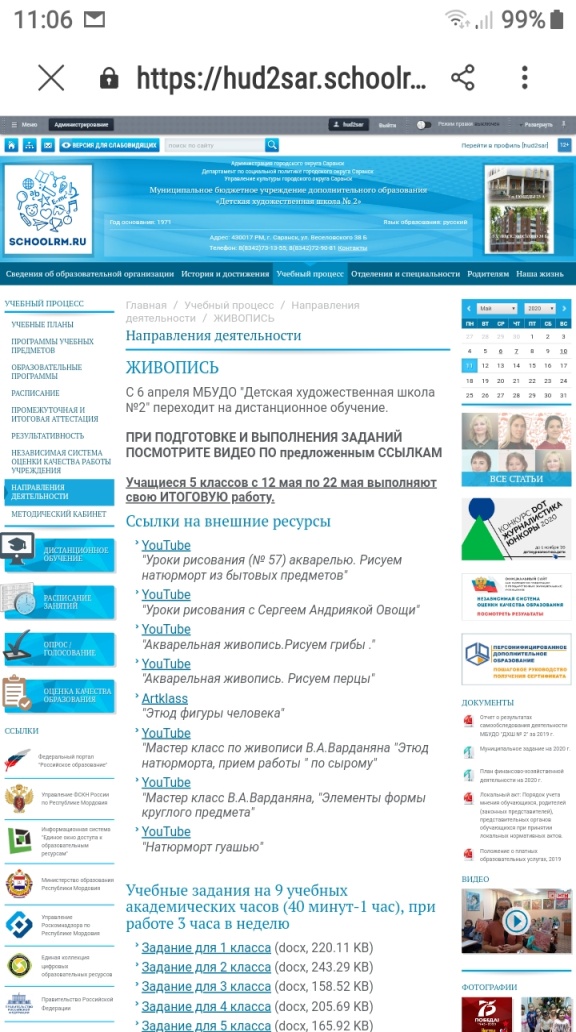 ССЫЛКА НА ВИДЕО: https://youtu.be/JEUpUy5Fje4Приготовьте все необходимое для работы:Бумага формата А 4, гуашь 12 цветов, кисти, палитра, баночка для воды, тряпочка.И повторите поэтапно все шаги, за преподавателем, стараясь повторить цвет, мазки. ОБРАЗЕЦ  ВЫПОЛНЕННОГО  ЗАДАНИЯ: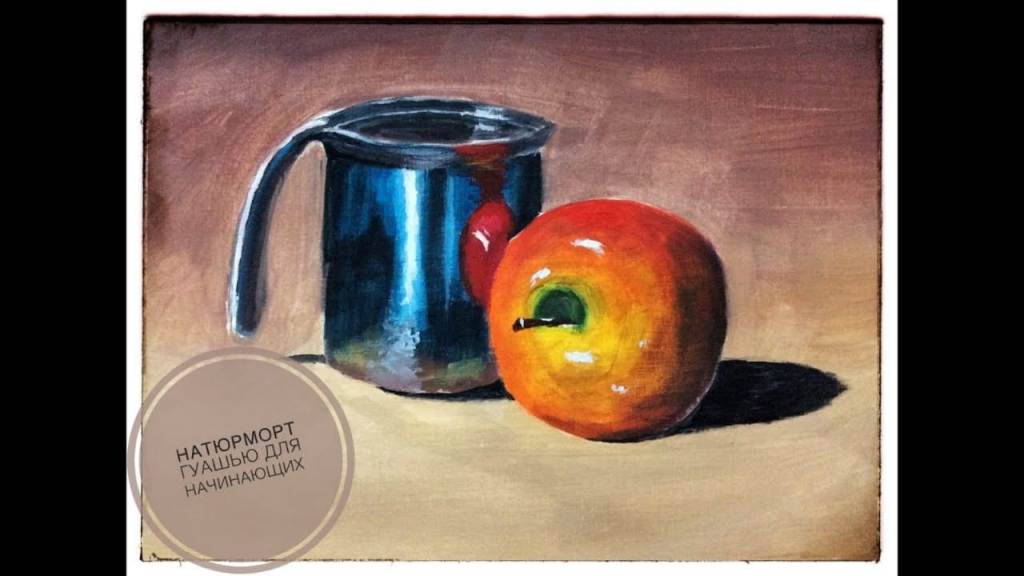 ЭТАПЫ РАБОТЫ: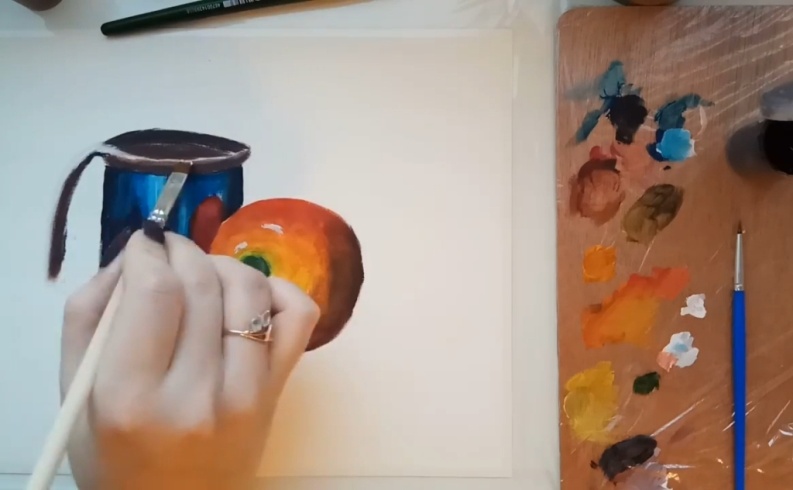 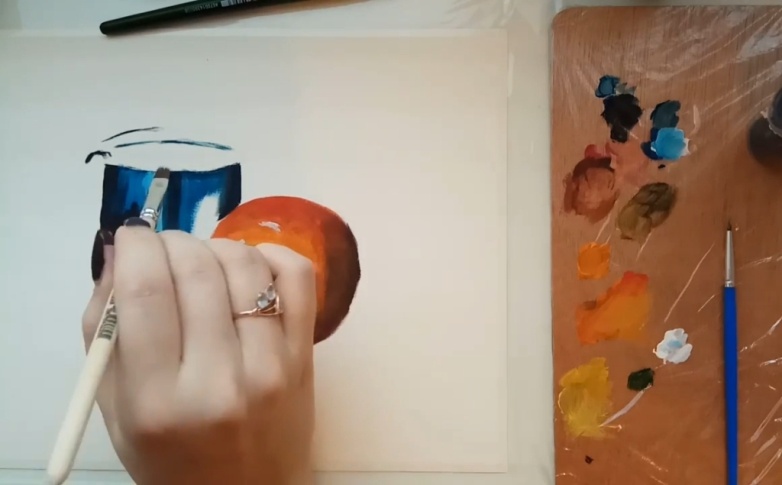 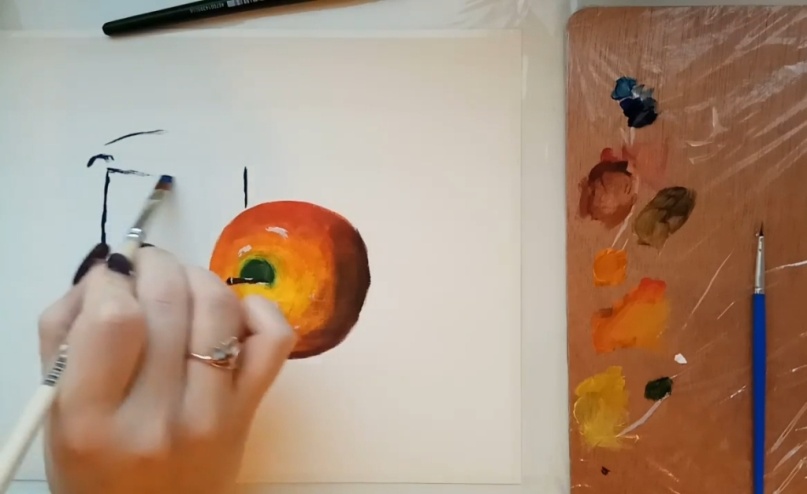 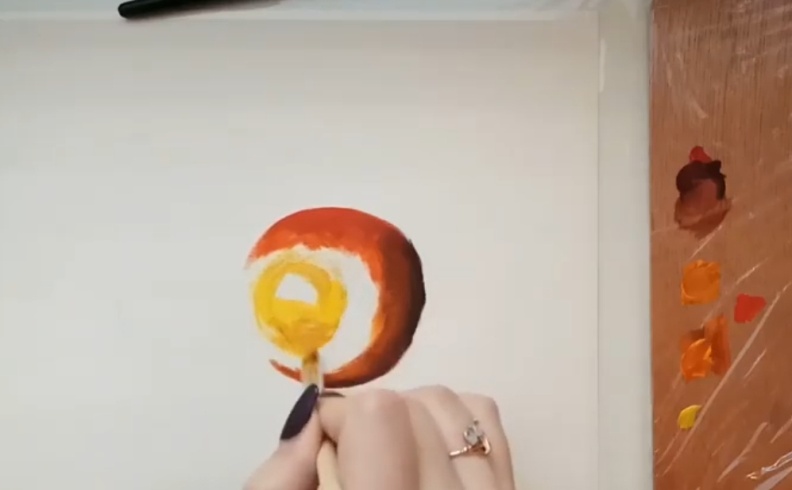 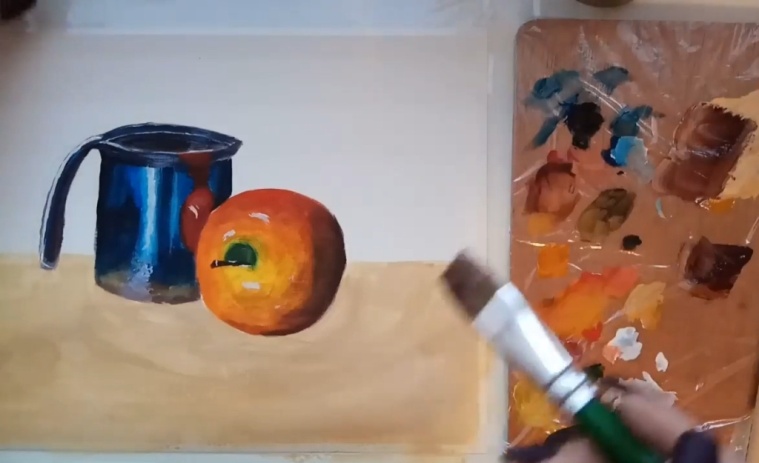 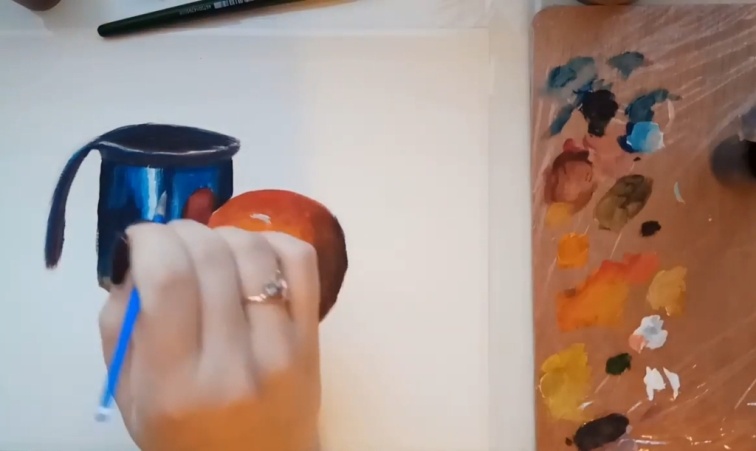 РАБОТЫ УЧАЩИХСЯ: 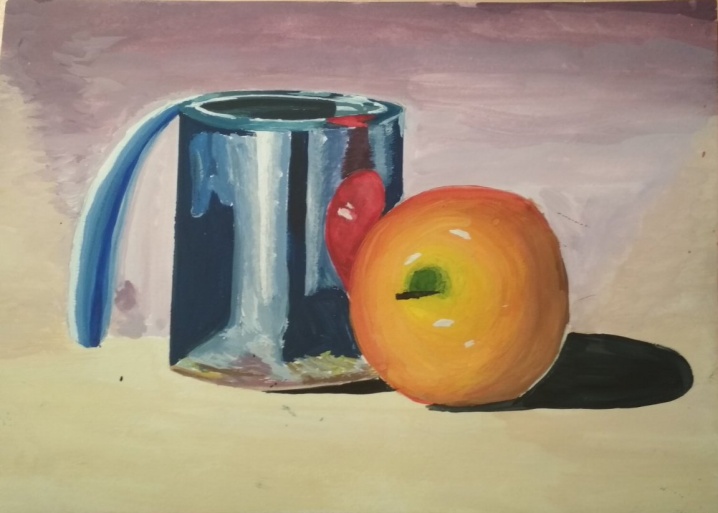 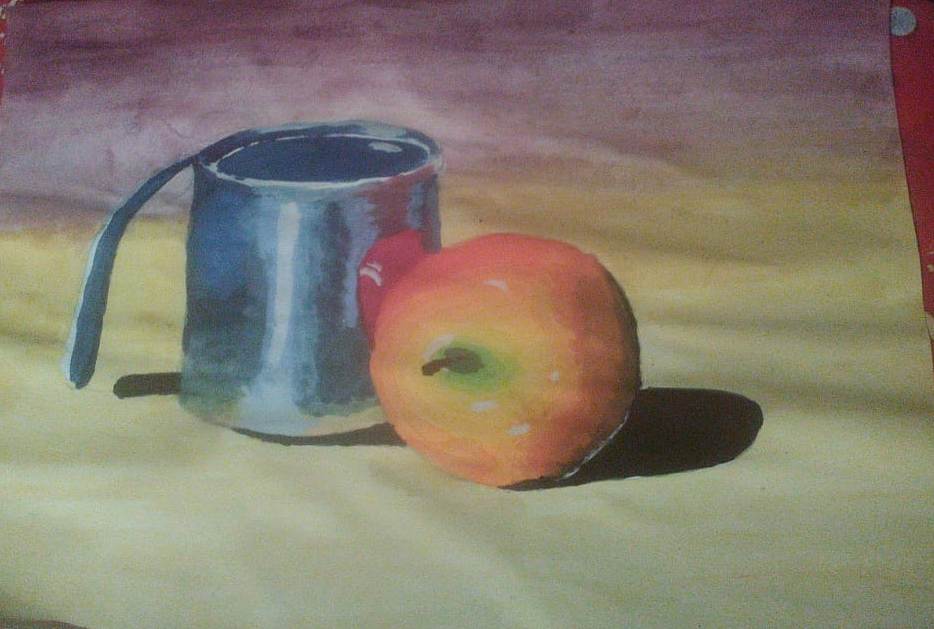 